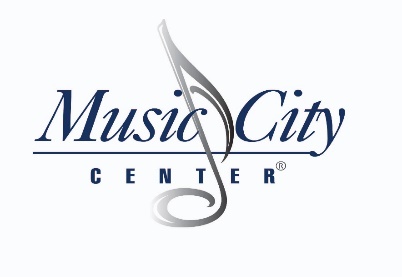 Exhibit BCost Criteria FormNote – Compost Operations Flat fee is pricing for accepting and processing all food waste and compostable paper products, hauling food waste and compostable paper products, and disposal fee. Note – MCC does not guarantee a maximum number of pickups. Proposer will need to pick up one (1) time per week for a six to ten (6-10) yard size container.  Flat Fee1Compost Operations$2Monthly Rental Container Fee$3Container Sanitizer Fee$